Papier komputerowy - jak powstaje?W notatniku, szkicowniku i bloku do rysunków. Nie każdy zdaje sobie sprawę z tego, jak dużą rolę odbywa w codziennym życiu papier. W szczególności komputerowy. Dzięki niemu szybko wydrukujesz niezbędne notatki, wykresy i dokumenty, które trudno byłoby przepisać ręcznie.Jak powstaje papier?Mimo, że bez skrawka papieru nikt nie wyobraża sobie codziennych zajęć na uczelni, a praca sekretarki byłaby znacznie trudniejsza, gdyby nie mogła liczyć na niewielki skrawek tego powszechnie dostępnego materiału, nie każdy wie, jaki proces towarzyszy jego pozyskiwaniu. Do produkcji papieru komputerowego wykorzystujemy materiał roślinny. Wytwórcy korzystają nie tylko z bogactwa drzew. Często używa się również włókien roślin oraz makulatury. Obróbka drewna polega na mechanicznym i i chemicznym rozdrobnieniu surowca. Wskutek tego procesu powstaje plastyczna masa - celuloza. Właśnie z niej powstaje produkt, który znamy jako późniejszy papier komputerowy.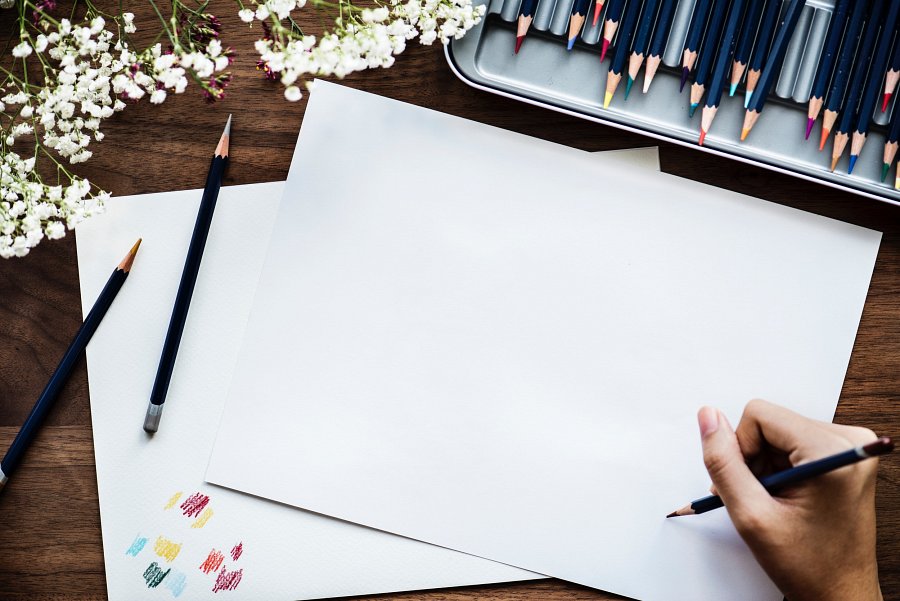 Druk komputerowy - jaki format może mieć papier?Najpowszechniej znanym formatem, którego używamy w biurze, na poczcie i w szkole, jest A4. Papier komputerowy tego typu włożysz do każdego urządzenia drukującego, używanego na polskim i europejskim rynku. Jego wymiary to 210×297 mm, a długość i szerokość materiału została ustanowiona już w 1922r. przez jeden z niemieckich instytutów. Oprócz niego, papier komputerowy może rozciągać się między najmniejszy standaryzowany rozmiar - A8 aż do największego - A0.